РЕШЕНИЕОБ УСТАНОВЛЕНИИ НАЛОГА НА ИМУЩЕСТВО ФИЗИЧЕСКИХ ЛИЦ СЕЛЬСКОГО ПОСЕЛЕНИЯ БИШКУРАЕВСКИЙ СЕЛЬСОВЕТ МУНИЦИПАЛЬНОГО РАЙОНА ИЛИШЕВСКИЙ РАЙОН РЕСПУБЛИКИ БАШКОРТОСТАНВ соответствии с Федеральными законами от 6 октября 2003 года
№ 131-ФЗ «Об общих принципах организации местного самоуправления
в Российской Федерации», от 4 октября 2014 года № 284-ФЗ «О внесении
изменений в статьи 12 и 85 части первой и часть вторую Налогового кодекса
Российской Федерации и признании утратившим силу Закона Российской
Федерации «О налогах на имущество физических лиц» и главой 32 части
второй Налогового кодекса Российской Федерации, Законом Республики
Башкортостан от 30 октября 2014 года № 142-з
«Об установлении единой даты начала применения на территории
Республики Башкортостан порядка определения налоговой базы по налогу
на имущество физических лиц исходя из кадастровой стоимости объектов
налогообложения», руководствуясь пунктом 3 части 6 статьи 18 Устава сельского поселения Бишкураевский сельсовет муниципального района Илишевский район Республики Башкортостан, представительный орган муниципального образования Совет сельского поселения Бишкураевский сельсовет муниципального района Илишевский район Республики Башкортостан РЕШИЛ:1.	Ввести на территории сельского поселения Бишкураевский сельсовет муниципального района Илишевский район Республики Башкортостан налог на имущество физических лиц (далее – налог), определить налоговые ставки, налоговые льготы.2.	Установить следующие налоговые ставки по налогу:0,25процента в отношении жилых домов;0,25процента в отношении квартир, комнат;2.3.	0,25 процента в отношении объектов незавершенного
строительства в случае, если проектируемым назначением таких объектов
является жилой дом;2.4.0,25процента в отношении единых недвижимых
комплексов, в состав которых входит хотя бы один жилой дом;0,25процента в отношении гаражей и машино-мест;0,25процента в отношении хозяйственных строений или сооружений, площадь каждого из которых не превышает 50 квадратных метров и которые расположены на земельных участках, предоставленных для ведения	личного	подсобного,	дачного	хозяйства,	огородничества, садоводства или индивидуального жилищного строительства;1,5 процента	в	отношении	объектов налогообложения, включенных в перечень, определяемый в соответствии с пунктом 7 статьи 3782 Налогового кодекса Российской Федерации, а также в отношении объектов налогообложения, предусмотренных абзацем вторым пункта 10 статьи 3782 Налогового кодекса Российской Федерации;2 процента	в	отношении	объектов налогообложения, кадастровая стоимость каждого из которых превышает 300 миллионов рублей;0,5процента в отношении прочих объектов налогообложения.3.Признать утратившим силу решение сельского поселения Бишкураевский сельсовет муниципального района Илишевский район Республики Башкортостан от «17» ноября 2014 года № 28-1 «Об установлении налога на имущество физических лиц».4.	Настоящее решение вступает в силу не ранее чем по истечении
одного месяца со дня его официального обнародования и не ранее 1 января
2018 года.           5. Настоящее решение обнародовать на официальном сайте и на информационном стенде администрации сельского поселения Бишкураевский сельсовет муниципального района Илишевский район Республики Башкортостан не позднее 30 ноября 2017 года.Глава	сельского поселения    Бишкураевский сельсоветмуниципального районаИлишевский районРеспублики Башкортостан                                                      З.А.Хадимуллинс.Бишкураево08 ноября 2017 года№ 18-4БАШКОРТОСТАН РЕСПУБЛИКАҺЫМУНИЦИПАЛЬ  РАЙОНИЛЕШ   РАЙОНЫБИШКУРАЙ АУЫЛ СОВЕТЫАУЫЛ  БИЛӘМӘҺЕ СОВЕТЫ452268 Бишкурай ауылыЛенин  урамы 69 , (34762)тел.47-1-48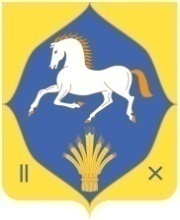 РЕСПУБЛИКА БАШКОРТОСТАН МУНИЦИПАЛЬНЫЙ РАЙОНИЛИШЕВСКИЙ РАЙОНСОВЕТ СЕЛЬСКОГО ПОСЕЛЕНИЯБИШКУРАЕВСКИЙ СЕЛЬСОВЕТ452268 с. Бишкураевоул. Ленина 69, тел..(34762)47-1-48